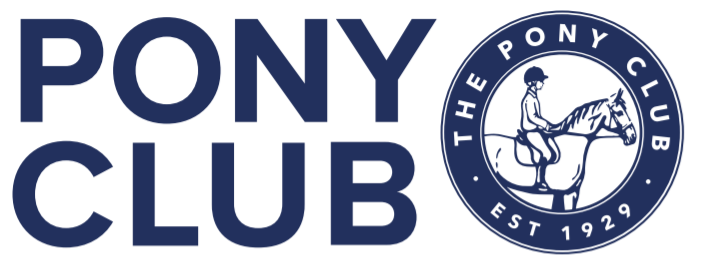 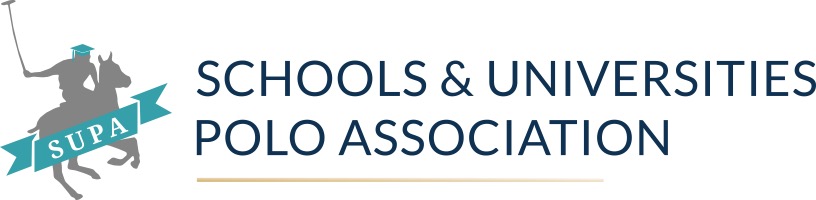 Pony Club & SUPA Dates 2024
15th May 2024 – SUPA Junior Schools Summer Championships, Oxford Polo, OX25 3AA25th May 2024 – Rocket Rentals Junior Longdole Tournament, GL4 8LH
28th May 2024 – Cirencester PA Training Day, GL7 1UR
29th May 2024 – Beaufort Friendly Tournament, GL8 8QW
30th May 2024 – Oxford Polo Training/Taster Day, OX25 3AA6th- 9th June 2024 – SUPA Universities Summer Championships, Offchurch Bury, CV32 7U15th June 2024 – SUPA Senior Schools Summer Championships, Kirtlington Park Polo Club, OX 5 3JQ
9th & 10th July 2024 – Hipwood Prelim Games, LocationTBC
13th July 2024 – Cambridge & Newmarket Friendly, Lode
15th & 16th July 2024 – Vaux Training Camp & Friendly Tournament, TA13 5LP
15th & 16th July 2024 - Rocksavage Prelim Games, location TBC
18th July 2024 - Rocksavage Prelim Games, location TBC
18th July 2024 - Oxford Polo Friendly  Tournament, OX25 3AA
22nd July 2024 – Hipwood Prelim Games, Location TBC
23rd July 2024 - Hipwood spare day in case of inclement weather
23rd July 2024 – Frampton Friendly Tournament, GL2 7EX
25th July 2024 – Black Bears Qualifier, RG9 3NN
30th July 2024 – Cirencester Qualifier, GL6 8HS
1st August 2024 – Longdole Qualifier, GL4 8LH
5th August 2024– Tedworth Park Friendly Tournament, SP9 7AH
6th August 2024 – Hipwood semi finals,TBC
6th August 2024 - Rocksavage semi finals, TBC
8th August 2024 – Hipwood Finals, Cowdray Park Polo Club, GU29 0AJ
8th August 2024 - Rocksavage Finals, Cowdray Park Polo Club, GU29 0AJ
9th-11th August 2024 – Cowdray Championships, GU29 0AJ
15th & 16th August 2024 – Select training & matches, Offchurch Bury @ main PC Champs, CV32 7UA
 